Департамент по труду и социальной защите  населенияКостромской областиОбластное государственное бюджетное учреждение«Центр социального обслуживания граждан пожилого возраста и инвалидов по г. Костроме »Ресурсно-методическое отделение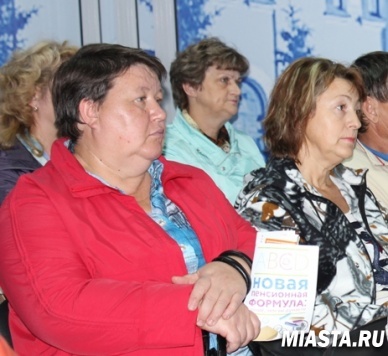 Кострома  2016ОглавлениеПояснительная  записка.Как  работает  школа  молодого  пенсионераЗаключениеИсточникиПояснительная  запискаГраждане, которые недавно вышли на пенсию, всегда интересуются, как формируется их пенсия, спрашивают о способах доставки пенсий и иных социальных выплат, перерасчете пенсий работающим гражданам, выплате средств пенсионных накоплений.Повышение пенсионной и социальной грамотности населения признано одним из приоритетных направлений деятельности КЦСОН,  который  организовал  «Школу  молодого  пенсионера».  Целью данного  проекта является  информирование населения об основных положениях пенсионного законодательства и преобразованиях в данной сфере,  о  мероприятиях  Правительства  России,  направленных  на  поддержку  граждан  пенсионного  возраста,  о  системе  социальной  защиты  населения,  видах  помощи,  социальных  платных  услугах,  оказываемых  центрами  социального  облуживанияЗадачи:Информирование участников о механизме установления пенсии и возможности её увеличения.Ознакомление с основными функциями Управления ПФР, задачами, стоящими в текущем периоде.Оказание  помощи  гражданам,  вышедшим  на  пенсию,  в  адаптации  к  новым  условиям.Профилактика  социального  иждивенчества.Профилактика  эйджизма.Встраивание  граждан  пенсионного  возраста  в  систему  социальных  связей.Работа «Школы молодого  пенсионера»  осуществляется в рамках существующего законодательства: Конституция Российской Федерации от 12.12.1993, Федерального закона «Об основах социального обслуживания граждан в Российской Федерации» от 28.12.2013 №442-ФЗ,  Федерального  закона  от 17.12.2001 N 173-ФЗ (ред. от 28.12.2013, с изм. от 19.11.2015) "О трудовых пенсиях в Российской Федерации".«Школа  молодого пенсионера» ориентирована  на будущих пенсионеров  и  на тех,  кто только приобрел данный статус.«Школа  молодого  пенсионера» в Костромской области реализуется в ряде учреждений социального обслуживания: ОГБУ «Волгореченский КЦСОН» и   ОГБУ «Судиславский  КЦСОН».Как  работает  школа  молодого  пенсионера    «Школа молодого пенсионера»  планирует  распахнуть  свои двери  в  Центрах социальной защиты. Занятия «Школы» будут проводить на площадках КЦСОН,  так  же  планируется  выездные занятия.     В расписание занятий включаются как  уроки  со  специалистами  соц.  защиты так  и совместные уроки с социальными партнерами КЦСОН: представители администраций районов, финансовых,  медицинских организаций,  Управления ПФР, Союза пенсионеров России, что делает встречи более интересными и информативными.   На занятиях в «Школе молодого пенсионера» специалисты ПФР рассказывают о том, как начисляются пенсии и иные социальные выплаты, что влияет на размер пенсии, особенно в свете тех изменений, которые произошли в пенсионной системе с января 2015 года. «Учеников» подробно знакомят с такими понятиями, как пенсионный коэффициент, пенсионная формула и т.д.    Слушателям рассказывают о ежегодной корректировке пенсий для работающих пенсионеров, которая проходит 1 августа. Они могут получить сведения о дополнительных страховых взносах на накопительную часть трудовой пенсии, а так же о предоставлении других мер государственной поддержки.     С 1 января 2015 года действует новый порядок формирования и расчета пенсии. При этом у граждан, которые формировали пенсию до 1 января 2015 года, все пенсионные права сохраняются и будут учтены при расчете пенсии в полном объеме. Для получения права на страховую пенсию необходимо выполнение нескольких условий: достижение общеустановленного возраста, наличие минимального требуемого страхового стажа, наличие минимальной суммы индивидуальных пенсионных коэффициентов (или пенсионных баллов).    Таким образом, на размер будущей пенсии влияет длительность стажа и размер официальной заработной платы. Чем дольше работает человек и чем выше его официальная «белая» зарплата, тем больше баллов он сможет заработать. При более позднем выходе на пенсию ее размер увеличивается.     Специалисты  информируют  граждан, как можно увеличить свою пенсию с помощью Программы государственного софинансирования, а также затрагивается вопрос о правопреемстве средств пенсионных накоплений.     В качестве наглядных пособий «молодым пенсионерам» раздают  буклеты и брошюры на пенсионную тематику.    Нередко в трудовой книжке встречаются неправильные или неточные записи, у отдельных граждан выпадают даже целые периоды работы, а справок, подтверждающих эти периоды у владельцев нет. В  таких  случаях на устранение подобных пробелов требуется дополнительное время.  Специалисты могут  помочь рассчитать пенсию индивидуально  всем желающим.    Сотрудники  Пенсионного фонда информируют  «школьников» о  перечне документов, необходимых для своевременного назначения пенсии,  для получения компенсации расходов на оплату стоимости льготного проезда неработающим пенсионерам   и  проживающим в районах Крайнего Севера к месту отдыха на территории России и обратно.      Специалисты  ПФР  обращают  особое внимание присутствующих на электронные сервисы ПФР, в частности на «Личный кабинет застрахованного лица». Он позволяет гражданам в режиме реального времени узнать о своих уже сформированных пенсионных правах, о количестве накопленных пенсионных баллов и длительности стажа, учтенных на его индивидуальном счете в ПФР. Граждан учат, как зарегистрироваться в Личном кабинете, как подать заявление о назначении пенсии и способе ее доставки через Интернет без визита в территориальный орган ПФР.   Большое  внимание  в  «Школе  молодого  пенсионера»  уделяется  занятиям  с  сотрудниками   Комплексных  центров: специалист  по  соц.  работе,  медицинская  сестра,  психолог.Составляются  годовые  и  месячные  планы  работы.  Занятия  проводятся  на  регулярной  основе  по  согласованию  с  участниками  проекта,  но  не  реже  1  раза  в  неделю     Информация о работе «Школы молодого пенсионера» размещается  на информационных стендах территориальных управлений  и  на сайтах Отделения ПФР. Специалисты информируют граждан о предстоящих занятиях в СМИ, а также оповещают лично по телефону или путем направления писем-уведомлений.Заключение     «Школа молодых пенсионеров» - это  новый формат работы   Комплексных социальных  центров с населением,  который  дает возможность получить грамотные консультации по вопросам пенсионного обеспечения, социальных выплат, мер социальной поддержки населения. «Школа» может существенно помочь сориентироваться простому гражданину в тонкостях пенсионного законодательства.     «Такие встречи с пенсионерами необходимы для того, чтобы в непринужденной обстановке сообщить присутствующим новости по пенсионному законодательству и ответить на возникшие вопросы», — отметили представители общественных организаций.Работа  «Школы»  имеет  социально  позитивные  результаты.  Поиск,  сотрудничество  с  молодыми  пенсионерами,  которые  активны,  социально  и  интеллектуально  сохранны,  могут  поделиться  знаниями,  умениями,  навыками  с  клиентами  центра- это  эффективная  профессиональная  тактика  сотрудников.Организация  «Школы»  позволяет  проводить  профилактическую  работу  с  будущими  пенсионерами,  выстраивать  новые  социальные  контакты,  быть  востребованным  в  обществе.     А главное, сделать для себя вывод: «Пенсия - это не старость, пенсия – это наше будущее».Примерный  план проведения мероприятий по программе  в рамках комплекса мероприятий «Школа  молодого  пенсионера»Источникиhttp://mybiysk.ru/society/school-young-pensioner-8222http://tyumedia.ru/192516.htmlhttp://www.rospensioner.ru/node/112http://spr72.ru/?p=285http://novo-sibirsk.ru/news/18098/http://golyshmanovo.admtyumen.ru/mo/Golyshmanovo/socium/soc_protect/more.htm?id=11343671@cmsArticlehttp://gorod54.ru/index.php?newsid=39244http://www.54rus.org/more/36367http://miasta.ru/stati/tyumenskaja-oblast/v-ishime-sostojalos-rasshirennoe-zasedan.htmlhttp://www.gavyam.ru/about/info/projects/3360/http://krasnoturinsk.me/cgi-bin/news/index.pl?id=8583#.Vys4Xh9tyPYhttp://mokazrn.ru/index.php/494http://www.psychopro.ru/index.php?page=shkola_molodih_pensionerov-podpisan-munitsipalnyj-kontrakt-na-postavku-produktov-pitaniyahttp://третьяковский-район.рф/pic/file/24_otkr.dochttp://novosibirsk.bezformata.ru/listnews/shkolah-molodogo-pensionera-proshli/43526619/http://pandia.ru/text/79/336/12128.phphttp://pensioner54.ru/for/znaete-li-vy-chto/1071-shkola-molodogo-pensioneraНазвание мероприятияДата проведенияхарактеристикаспециалистпримечание«Завтра на пенсию»1 декадаИнформирование участников о механизме установления пенсии и возможности её увеличения.специалист ПФРЗанятие проводятся в форме лекции, беседы с Социальная  помощь  пенсионерам2декадаИнформирование участников о  целях,  задачах,  мероприятиях  практикиспециалист по соц.  работезанятие  проводится  в  форме  лекции, беседы медицинский  блок3декададиагностика  физического самочувствия  получателей  соц.  услугмед.  работникзанятие  проводится  в  форме  лекции, беседы.  тестированияпсихологический  блок4декададиагностика  психического самочувствия  получателей  соц.  услуг и содействию  улучшении состояния здоровья получателей  соц.  услугпсихологзанятие  проводится  в  форме  лекции, беседы.  тестирования 